Señor Presidente del Instituto Argentino del Envase,Descripción de la actividad de la empresa y productos que fabrica y/o comercializa Resolución de Comisión DirectivaBuenos Aires,dede 20El que suscribe,en representación deen representación dese complace en informarle que, encuadrándose sus actividades dentro de los estatutos del Instituto, solicita ser aceptado como socio.se complace en informarle que, encuadrándose sus actividades dentro de los estatutos del Instituto, solicita ser aceptado como socio.se complace en informarle que, encuadrándose sus actividades dentro de los estatutos del Instituto, solicita ser aceptado como socio.se complace en informarle que, encuadrándose sus actividades dentro de los estatutos del Instituto, solicita ser aceptado como socio.Firma y aclaración		Datos del solicitanteRazón socialRazón socialRazón socialNombre de fantasíaNombre de fantasíaNombre de fantasíaCUITCUITCUITTeléfonoCelular/WhatsAppRedes socialesRedes socialesRedes socialesCondición frente al IVAImpuesto a las ganancias – ¿Es agente de retención? Ingresos brutos NºConvenio¿Es agente de retención?Cantidad de empleadosDomicilio fiscalDirecciónLocalidadProvinciaCódigo postalTeléfonoTeléfonoTeléfonoRubroFabricante/ representante de materias primas    e insumos Fabricante de envases, embalajes y/o accesorios Fabricante/ representante de máquinas y equipos Servicios Empresa usuaria de envases	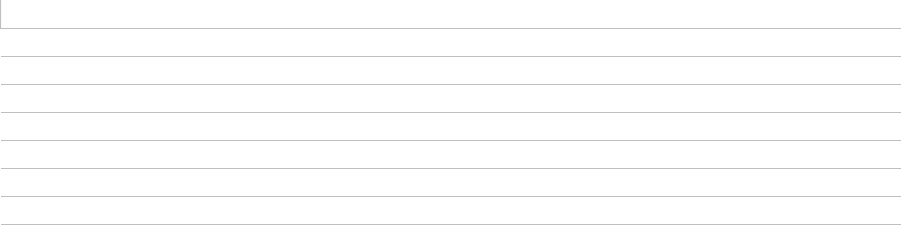 Representantes frente al IAEREFERENTE - Apellido y nombreREFERENTE - Apellido y nombreREFERENTE - Apellido y nombreTeléfono (interno)EmailMARKETING - Apellido y nombreMARKETING - Apellido y nombreMARKETING - Apellido y nombreTeléfono (interno)EmailENVÍO DE REVISTA IAE - Apellido y nombreENVÍO DE REVISTA IAE - Apellido y nombreENVÍO DE REVISTA IAE - Apellido y nombreTeléfono (interno)EmailATENCIÓN A PROVEEDORES - Apellido y nombreATENCIÓN A PROVEEDORES - Apellido y nombreATENCIÓN A PROVEEDORES - Apellido y nombreTeléfono (interno)EmailRECURSOS HUMANOS - Apellido y nombreRECURSOS HUMANOS - Apellido y nombreRECURSOS HUMANOS - Apellido y nombreTeléfono (interno)EmailCONTACTO PARA ENVÍO DE FACTURAS ELECTRÓNICAS - Apellido y nombreCONTACTO PARA ENVÍO DE FACTURAS ELECTRÓNICAS - Apellido y nombreCONTACTO PARA ENVÍO DE FACTURAS ELECTRÓNICAS - Apellido y nombreTeléfono (interno)EmailPeriodicidad de la facturación (Sólo para empresas) Mensual Bimestral Trimestral Semestral AnualA completar por el IAEActa N°:Fecha:Categoría asignada:Socio N°